Технологическая карта урока«Деньги. О чём рассказывают деньги?»Автор: Мищенкова Юлия ВладимировнаМБОУ СШ №12, учитель истории, обществознания и финансовой грамотностиЦелевая аудитория: 5 классЦель: воспитание интереса учащихся к дальнейшему получению знаний в сфере финансовой грамотности, к учебно-исследовательской, проектной деятельности.Планируемые результаты обучения:Личностные: понимание необходимости собственной финансовой грамотности, мотивации к её развитию; овладение изначальными навыками адаптации в мире финансовых отношений; проявление самостоятельности и личной ответственности за своё финансовое поведение.  Метапредметные: Познавательные: использование различных способов поиска, сбора, обработки простой финансовой информации из различных источников, умение применять знания, полученные на истории, обществознании и географии при изучении курса финансовой грамотности.Регулятивные – умение точно выражать свои мысли, определять цель деятельности на уроке, определять успешность своего задания, действовать в учебном сотрудничестве в соответствии с принятой ролью, учиться давать оценку своей деятельности на уроке; - проявление познавательной и творческой инициативы, применение полученных знаний и умений, развитие умений  анализировать и сравнивать банкноты и монеты, отличать фальшивые деньги от настоящих, объяснять, почему изготовление фальшивых денег является преступлением.Коммуникативные - учиться работать в паре, команде, приходить к общему решению в совместной деятельности, слушать других.Предметные: расширение кругозора в области  экономической жизни общества, истории возникновения денег и активизация познавательного интереса к изучению общественных дисциплин, овладение базовыми предметными понятиями «деньги», банкноты, монеты и т.д.; Оборудование: ПК, презентации, денежные купюры различного номинала.     Метод: игровой, поисковый, исследовательский.   Формы работы: организованная образовательная деятельность, групповая, индивидуальная, фронтальная.Приложение 1Разминка (фронтальный опрос):Ребята, ваша задача продолжить высказывание:- Первые деньги появились….Ответ: В Китае- Рубль назвали так, потому что…Ответ: Гривну рубили на части- Почему «меховые» деньги так называются? Ответ: Они созданы из меха куницы, называются «куны»Основная часть игры Деление на команды: 1 ряд – 1 команда, 2 ряд – 2 команда, 3 ряд- 3 команда.Ребята, посовещайтесь и дайте название своей команды используя названия современных купюр (например, «Болгарские львы»)Отлично, молодцы ребята, итак, переходим к заданию 1. Решение анаграмм, каждой команде дано зашифрованное слово. За верный ответ по 1 баллу.Задание 2. Викторина. Чья команда первая поднимет руку и даст верный ответ, получает по 1 баллуЗадание 3. Групповая работа. Нужно расставить продолжение пословиц в нужном порядке, кто верно ответит, зарабатывает 1 балл.Итак, ребята, все молодцы, победила дружба!!! АННАГРАММЫ1 группа          2 группа	3 группаАННАГРАММЫ(проверка)ВИКТОРИНАС 16 века на Руси чеканилась серебряная монета, на которой  изображался всадник, с копьём в руках.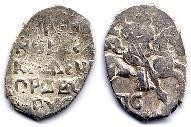 КОПЕЙКАМонета, название которойполучилось от татарского слова«алты» (шесть).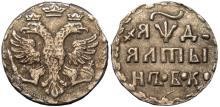 АлтынЭта монета имеет почтенный возраст и одно из старых названий, доживших до наших дней. Оно родилось в 18 веке. До первойполовины 15 века её вырубали из металлического бруска.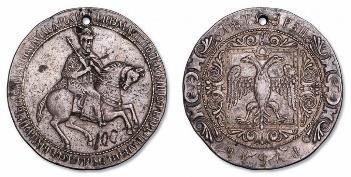 РУБЛЬБрусок из расплавленного серебра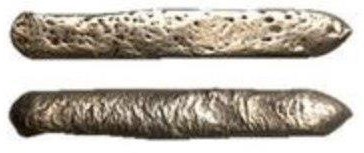 ГРИВНАЭти деньги появились во времена правления Екатерины II. Они стали заменять металлические деньги.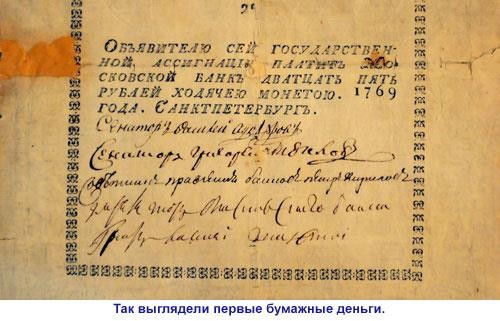 АССИГНАЦИИСамая «тёплая и мягкая монета»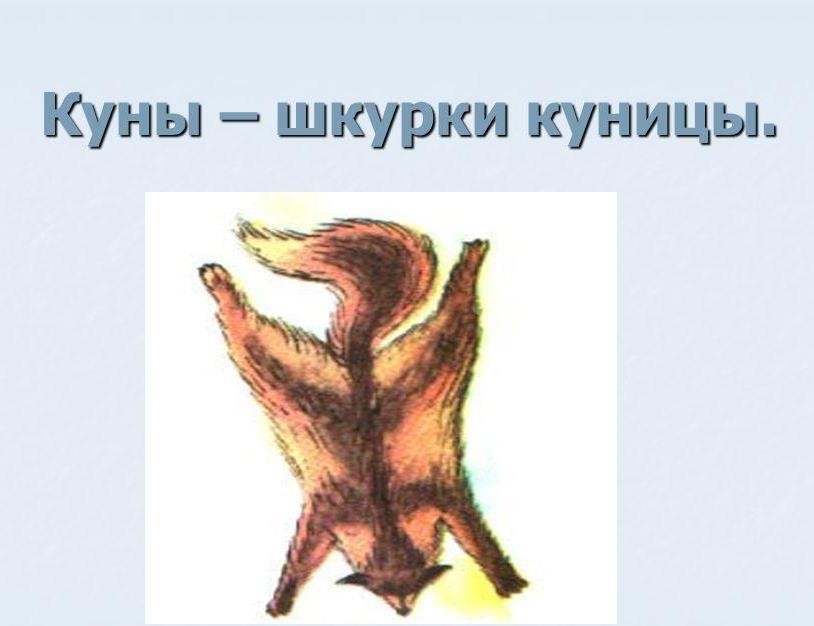 КУНЫВОССТАНОВИТЕ  ПОСЛОВИЦУВОССТАНОВИ  ПОСЛОВИЦУПриложение 2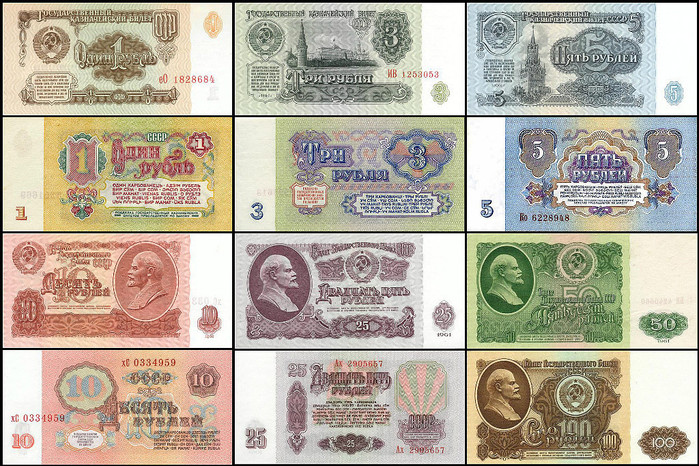 Список литературы:1.Липсиц И.В., Вигдорчик Е.А. Финансовая грамотность: материалы для учащихся 5-7 классы общеобразоват. орг. – М.: ВАКО, 2020. – 280 с.2. Ошибка слишком дорогая. Одна из 5000 купюр поддельная: https://www.youtube.com/watch?v=7PFzHhSTXw0Этап урокаДеятельность учителяДеятельность ученикаПримечаниеОрг. момент.Здравствуйте, ребята. Приветствие учителяПроверка домашнего заданияНа прошлом уроке мы с вами говорили о создании денег.Предлагаю сейчас немного поиграть и ответить на несколько вопросов. (Приложение 1)Деление на группыПостановка темы, целей урока.- Молодцы, переходим к теме нашего урока: «Деньги. О чём рассказывают деньги?» На какие вопросы мы должны с вами ответить в течение урока?- Что такое деньги и купюра- Что такое валюта - Узнаем как появились деньги.- Узнаем, какие бывают деньги.- Будем рассматривать деньги.- Узнаем, что на них изображено.- Узнаем, каким историческим событиям посвящены эти изображения.Актуализация знанийРебята, как вы понимаете слово деньги, купюра, валюта?Вы молодцы, давайте запишем с вами новый термин:Деньги - металлические и бумажные знаки, являющиеся мерой стоимости при купле-продаже.Слово деньги происходит от слова Деньга́ (до конца XVIII века — денга, от тюркского täŋkä —
монета)Купюра – бумажные деньги определенным номиналом. Валюта – деньги иностранных государств.Банкнота -  денежный знак, изготовленный на основе бумаги из хлопка, специальных видов пластика, или их сочетания.Как вы думаете, почему люди во всем мире перешли на изобретение бумажных денег, в чем причина?Ответы детей: - Деньги – это то, чем мы платим в магазине- Купюра – это бумажные деньги- Валюта – это иностранные деньги  Ответ:Дорого выпускать золотые и серебряные монетыБумажные деньги проще хранить и предаватьИзучение нового материалаСейчас мы с вами просмотрим видео, по которому должны определить основные признаки защиты купюр.Просмотр видео:  https://www.youtube.com/watch?v=7PFzHhSTXw0Давайте обсудим, что же защищает купюры от подделкиМолодцы, запишем это в тетрадь.Просмотр видеоОбсуждение основных признаков защиты купюр.Запись в тетрадь:Металлизированная полосаВодяной знакМикро-текстУльтрофиолетовый просветЗолотистый знакГладкость вкрапленийЧеткость печатиКачество бумагиПрактикум по определению подлинности банкнотДавайте сейчас мы с вами попробуем определить подлинность купюр различного номинала, но это не современные деньги, а деньги выпущенные и используемые во времена СССР. (Приложение 2)Ваша задача: 1. По выделенным признакам определить подлинность купюр2. Определить отличие в защите банкнот в разные временаМолодцы, но подумайте, а как же защищают металлические монеты?Верно, но плюс к каждому изображению для защиты используют ребристую сторону монеты. В древние времена их называли «чешуйками».Учащиеся рассматривают купюры номиналом 1, 5, 10, 100, 500 рублей1. Учащиеся определяют основные признаки: Водяной знак (звезды)Микро-текстКачество печатиПлотность бумаги2. Выделяют отличия: Металлизированная полосаЗолотистый знакРазный размер купюрДети говорят предположение:Разные изображенияЗакреплениеИтак, мы сегодня узнали, что изображено на российских купюрах.- какой номинал принят в РФ? - Какая сторона у банкноты считается лицевой?- А на наших купюрах есть цифры? Давайте посмотрим.- Скажите, как государство защищает свои деньги от подделок? - Что бывает за подделку купюр?А бывает следующее: в России изготовление, хранение, перевозка или сбыт поддельных денег, или ценных бумаг наказывается сроком до 15 лет лишения свободы ст. 186 УК РФЧтобы проверить подлинность купюр можно также  воспользоваться программой на телефоне «Банкноты банка России»- 10, 50, 100, 200,500, 1000, 2000 и 5000.- Та ,что с орлом.- да есть,    номера денег- разные номера купюр, водяные знаки, особая бумага, метки для слабовидящих.- высказывания детейЗакрепление Итак, в завершении занятия, давайте вспомним,  какая тема сегодня была на уроке?- Какие учебные задачи мы сегодня ставили на нашем занятии?-  Так о чём же рассказывают деньги? Что нового вы узнали?  Чему вы научились сегодня на уроке? Ответы учащихся:Мы узнали,  - почему появились бумажные деньги,- название денег,- «лицо» купюры,- номинал бумажных денег,- что бывает за подделку купюрМы научились:      - внимательно рассматривать изображения на купюрах и узнавать по ним о страницах истории нашей страны;- отличать настоящие купюры от подделок. Рефлексия «Копилка» - Ребята, давайте оценим свой труд на занятии и бросим в нашу копилку соответствующие «монеты».Если все понятно – то кладу в банкомат 5-рублевую монету.Если не все понятно – то кладу 2-рублевую монету.Если не понятно – кладу 1-рублевую монету.(Так на каждом занятии. В конце подсчитываются заработанные монеты)Ученики бросают в копилку «монеты» достоинством 1,2 или 5 рублей.Домашнее задание- Рассмотреть денежные купюры достоинством 5,10,50,100, 200, 500, 1000, 2000, 5000 (на выбор) рублей, выяснить, что изображено на них,  и какие  исторические события с этим связаны.Записывают задание.кекапойбурльлынтакекапойкопейкабурльрубльлынтаалтын1. Без денег торговать,Р	рубль щербатый2. Без копейкиО	на рубль суматохи3. Гроша не стоит,Б	как без соли хлебать4. Лучше на гривну убытку,А	а глядит рублём5. На грош дела,В	чем на алтын стыда123451. Без денег торговать,Р	рубль щербатый2. Без копейкиО	на рубль суматохи3. Гроша не стоит,Б	как без соли хлебать4. Лучше на гривну убытку,А	а глядит рублём5. На грош дела,В	чем на алтын стыда12345БРАВО